Zon : KARISMATIK (PENTADBIRAN)Nama Lokasi/Ruang : SUB ZON (KEWANGAN)- RAK DI BILIK PN MARDIANANama Lokasi/Ruang : PANTRY Nama Lokasi/Ruang : PANTRYNama Lokasi/Ruang : BILIK DOKUMENTASINama Lokasi/Ruang : BILIK DOKUMENTASINama Lokasi/Ruang : KUBIKEL MEJA KERJANama Lokasi/Ruang : CABLE DI LANTAINama Lokasi/Ruang : RUANG KERJA/KUBIKEL KEWANGANSebelumSelepas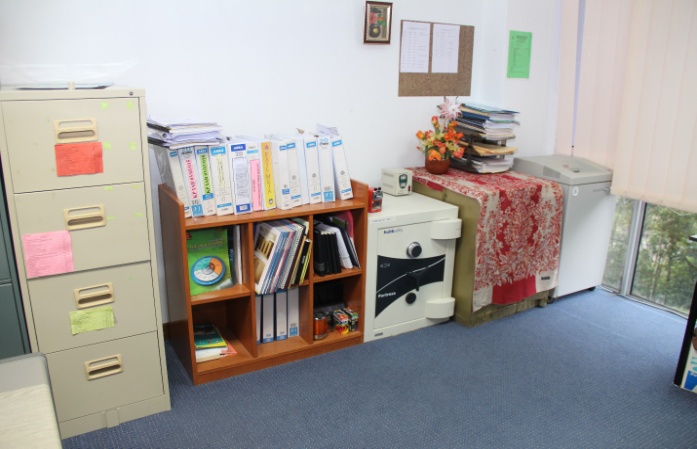 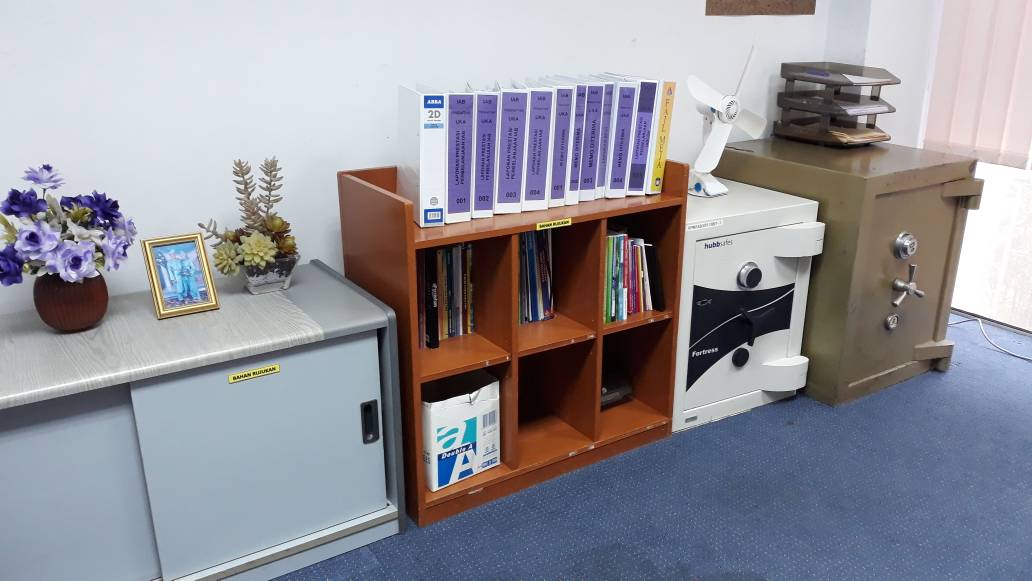 SebelumSelepas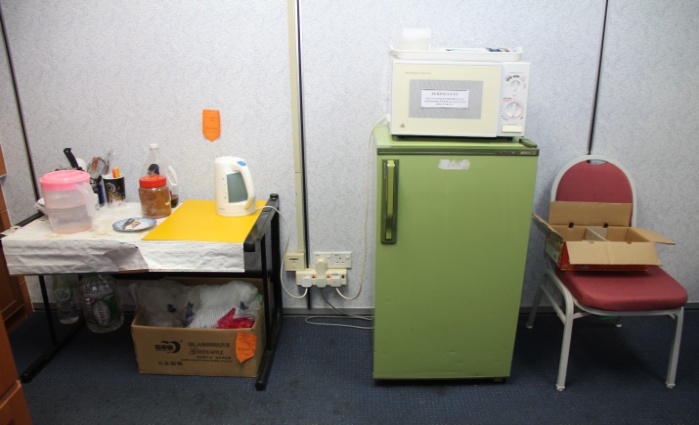 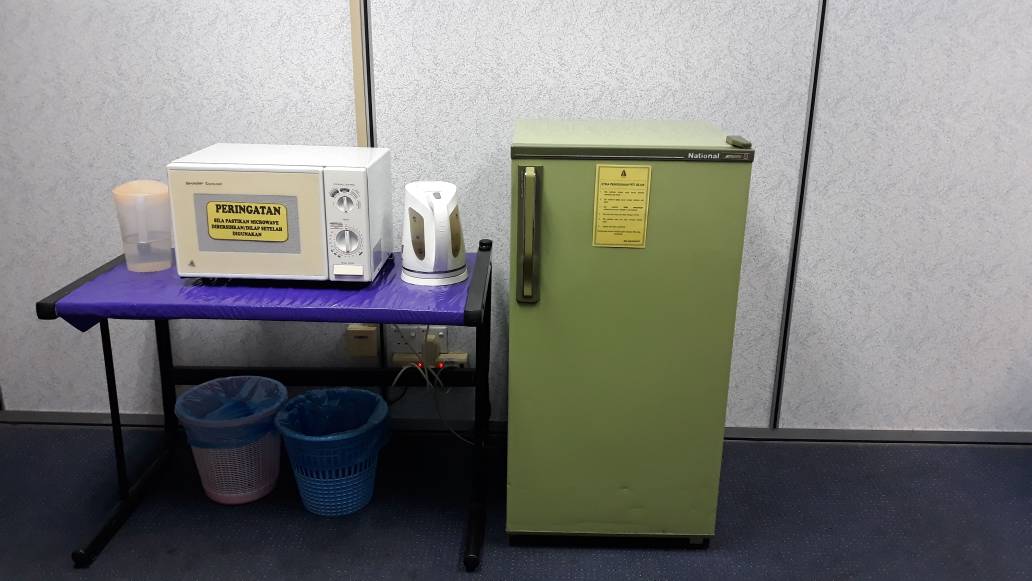 SebelumSelepas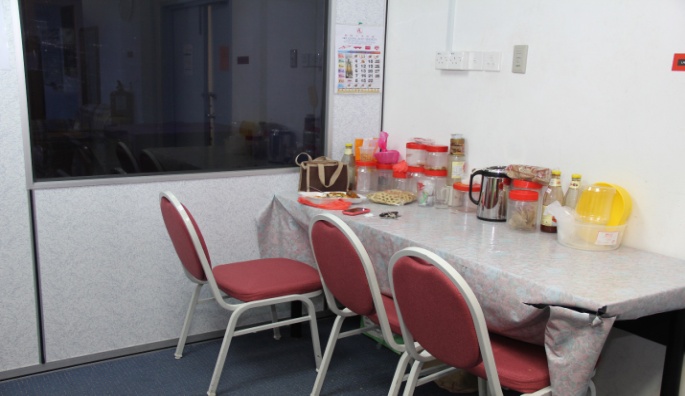 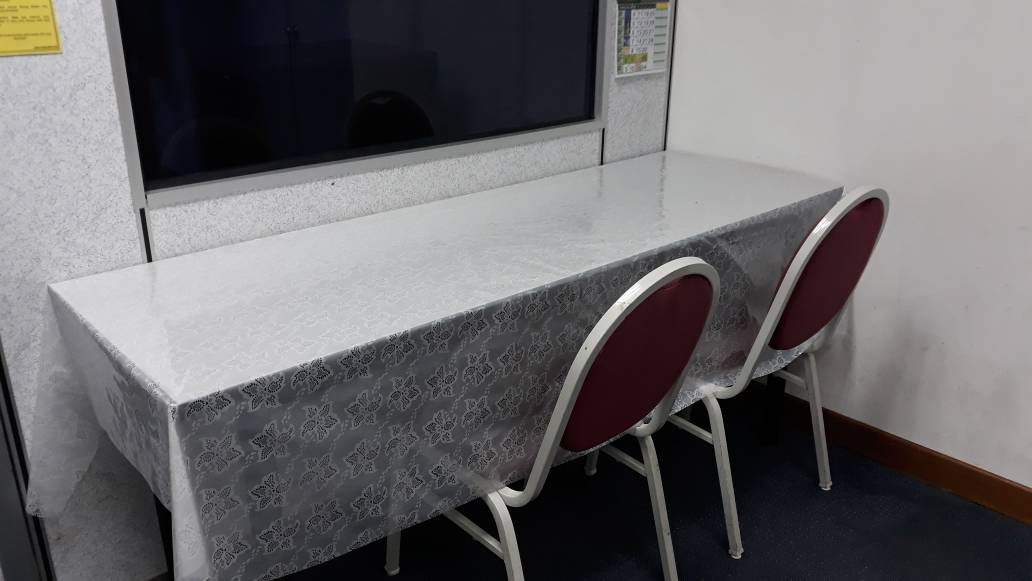 SebelumSelepas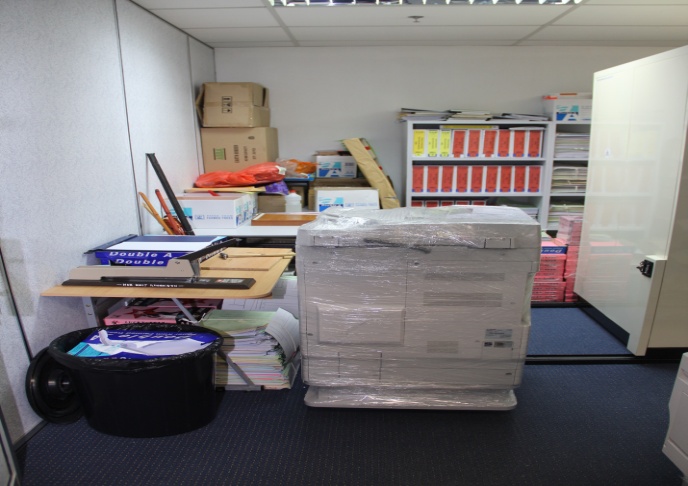 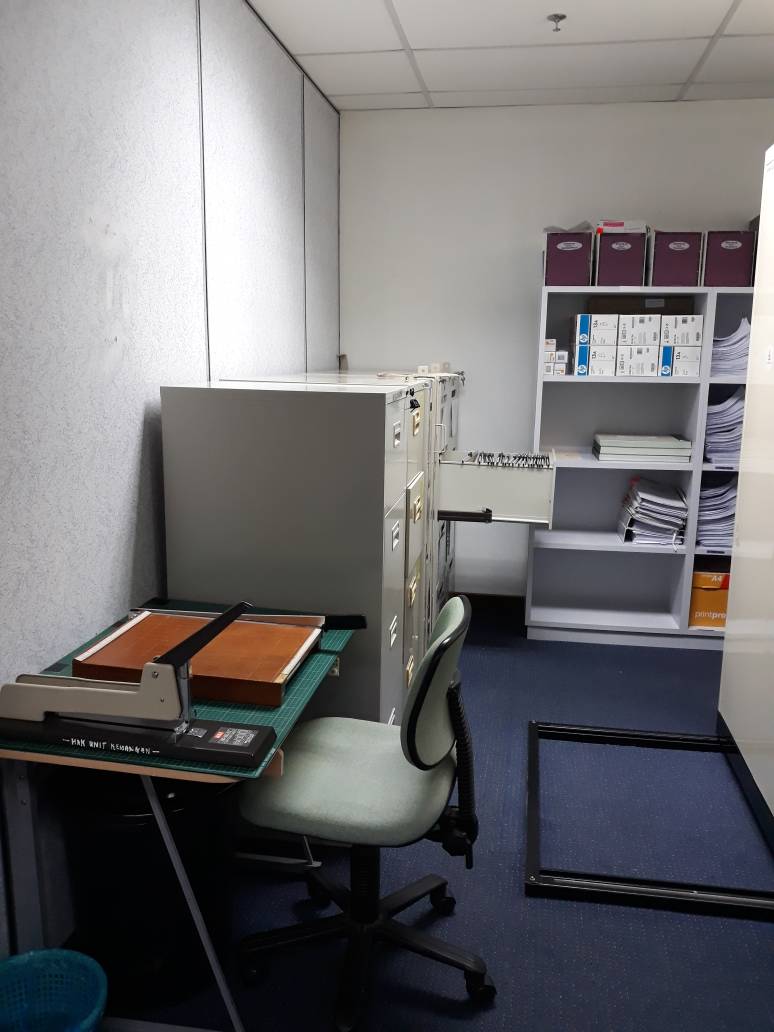 SebelumSelepas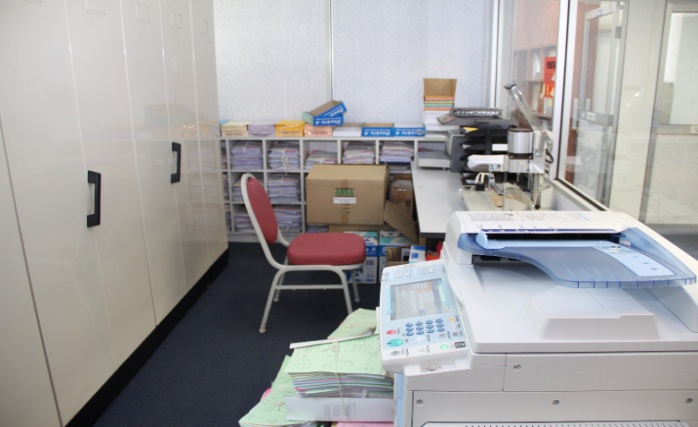 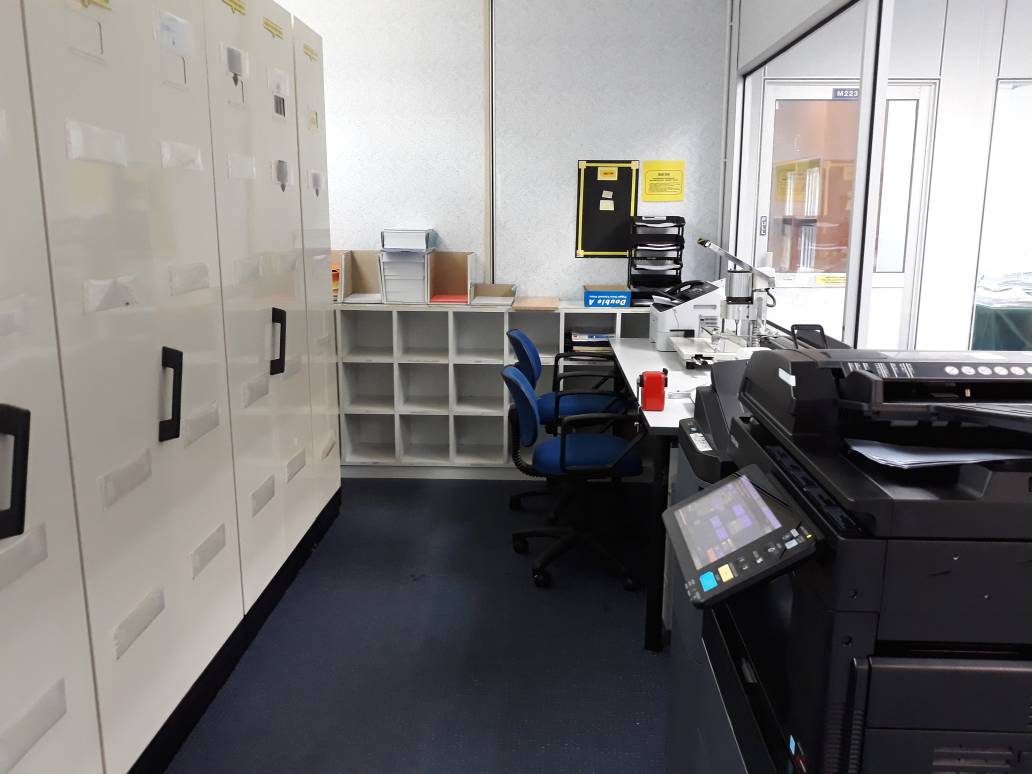 SebelumSelepas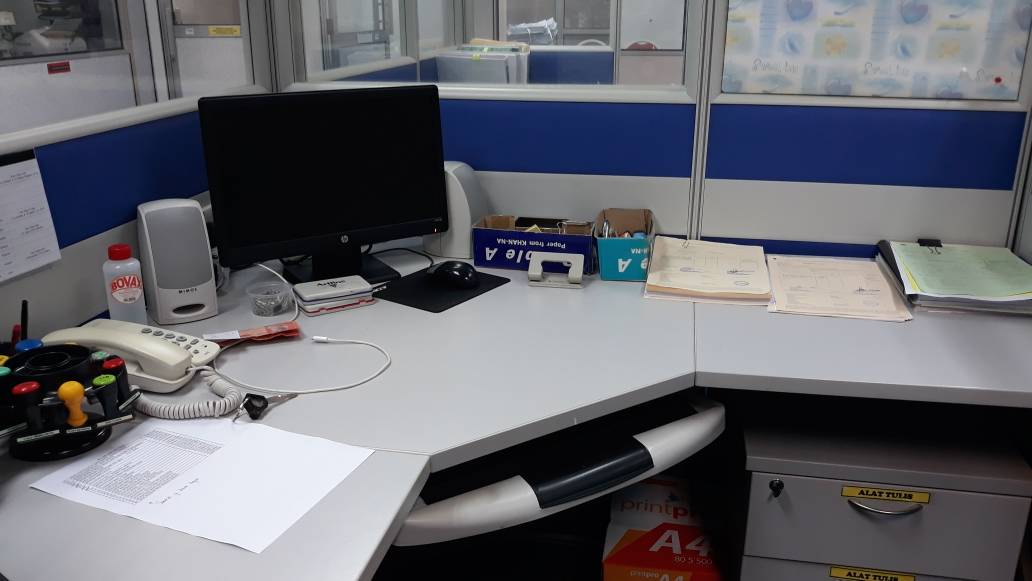 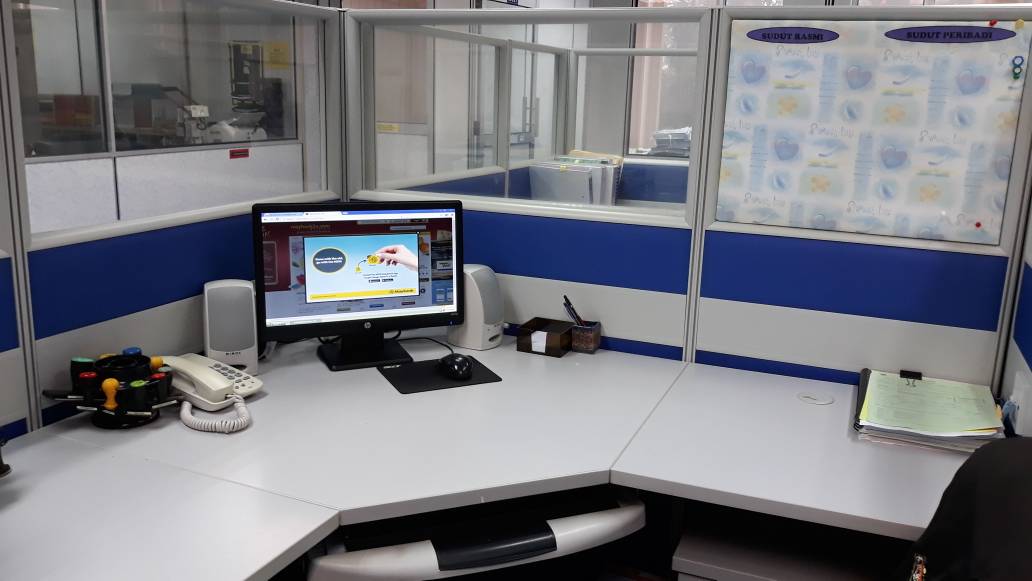 SebelumSelepas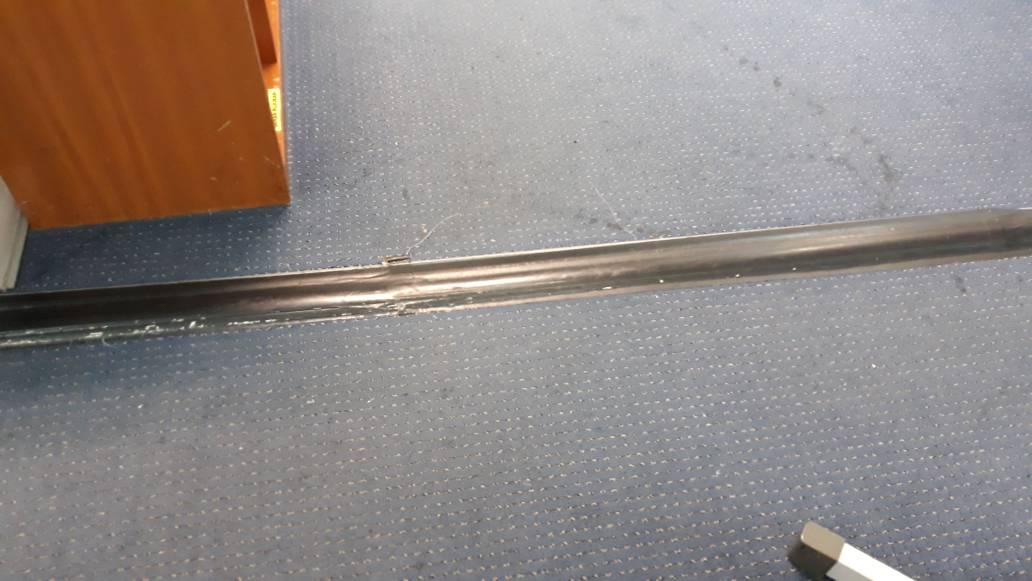 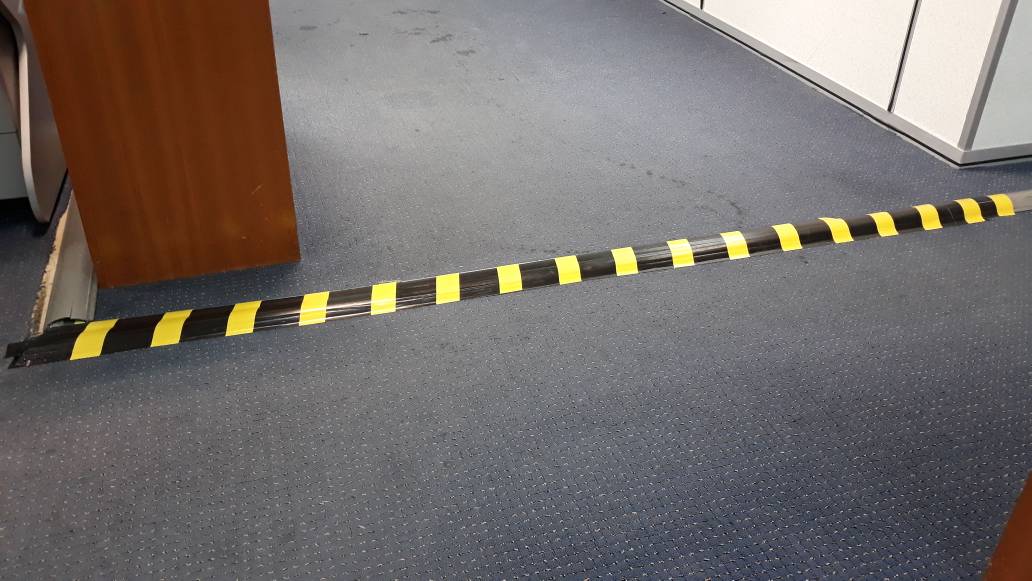 SebelumSelepas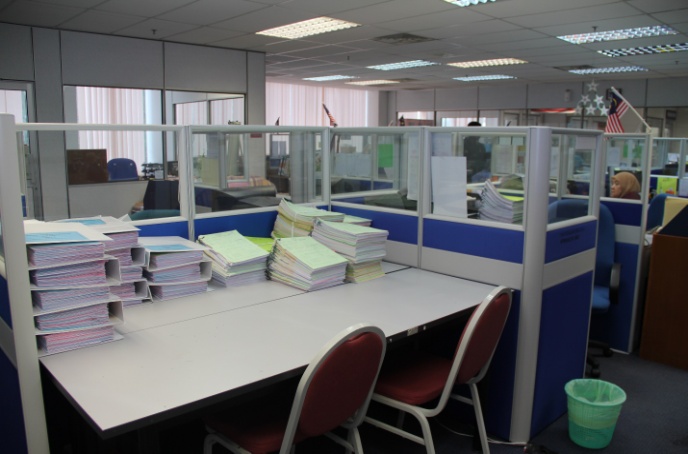 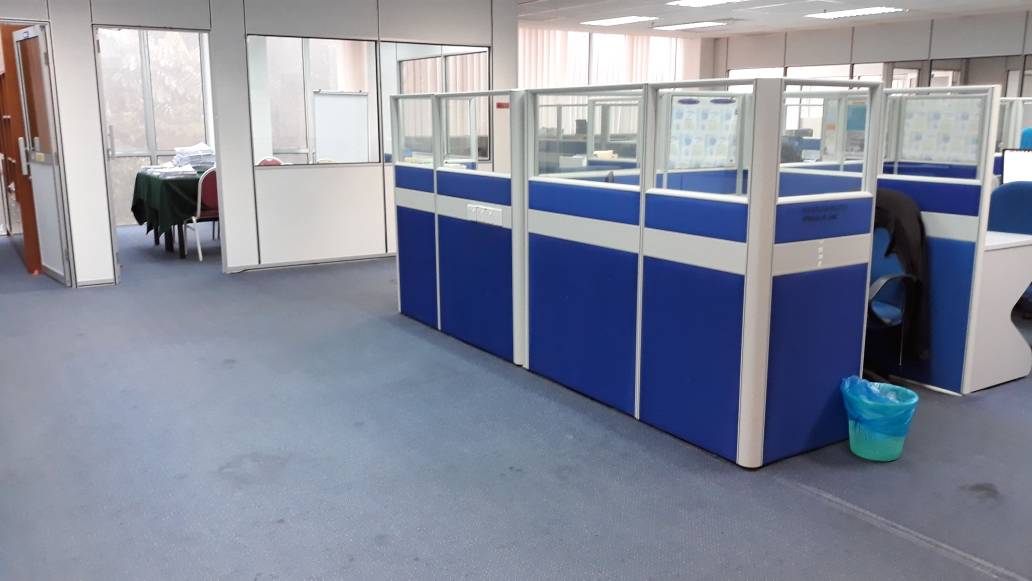 